TOBB   20.  TÜRKÇE   KONUŞAN  GİRİŞİMCİLER PROGRAMI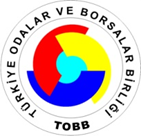 29 Eylül 2018  Cumartesi – AnkaraTacikistan ve Rusya’dan gelen konukların  havaalanında karşılanması ve otele yerleştirme12.30-13.30	Öğle Yemeği- Otelde (erken gelen konuklar için) 19.30-21.30	Akşam yemeği ve konaklama Gürkent Otelde – Ankara30 Eylül 2018    Pazar - AnkaraÜlkelerden gelen konukların gün boyu havaalanında karşılanması ve otele yerleştirme12.30-13.30	Öğle Yemeği- Otelde (erken gelen konuklar için) 19.30-21.30	Akşam yemeği ve konaklama Gürkent Otelde - Ankara01 Ekim  2018      Pazartesi  – AnkaraToplantı Yeri: TOBB Merkez Bina Sosyal Tesisler - 3. Kat   10.00-12.00     20. TKG Programı Açılış Konuşmaları                         Ali Emre YURDAKUL   TOBB Genel Sekreter YardımcısıMehmet Akif ÖZDEMİR Daire Başkanı, Dışişleri Bakanlığı İkili Ekonomik İlişkiler Genel Müdür Yardımcılığı Ebubekir AYDIN   Daire Başkanı                         Milli Eğitim Bakanlığı Yükseköğretim ve Yurtdışı Eğitim Genel Müdürlüğü12.00- 13.00    Öğle yemeği -TOBB Sosyal Tesisler 13.30-14.30	TOBB hakkında genel sunuş 		H. Çağlayan DÜNDAR- Başkan Danışmanı14.30-15.00    TOBB Online Bilgi Hizmetleri 		Oskonbek ABDRİMOV - Bilgi Erişim Müdürü15.00-15.30	TOBB İşbirliği Ağlarının Tanıtımı		Ayşe Mehtap EKİNCİ - Dış Ticaret Müdürü15.30-16.00	TOBB’un uluslararası faaliyetleri  		Mustafa BAYBURTLU-AB Daire Başkanı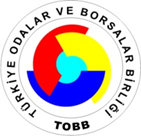 16.00-17.00	Yunus Emre Enstitüsü tanıtımıProf. Dr. ŞEREF ATEŞ Enstitü  Başkanı		BÜLENT ÜÇPINAR   YEE Strateji  Geliştirme Müdürü17.00-18.00	Uluslararası Türk Kültürü Teşkilatı TÜRKSOY tanıtımı                   	Prof. Dr. Fırat PURTAŞ TÜRKSOY Genel Sekreter Yardımcısı18.00-19.00	TOBB Başkanı M.RİFAT HİSARCIKLIOĞLU  ile Görüşme ve Sertifika                         Töreni 20.00-21.30	Akşam yemeği ve konaklama Gürkent Otelde - Ankara02 Ekim   2018     Salı - Ankara09.30-12.30    OSTİM Organize Sanayi Bölgesini ziyaret,  iş birliği imkanları hakkında                         bilgilenme  ve fabrika gezileri yapılması13.00-13.30	Cumhurbaşkanlığı Külliyesi Millet Camisi13.30-14.00    Öğle yemeği - TOBB ETÜ ev sahipliğinde14.30-15.00	TOBB - ETÜ (TOBB Ekonomi ve Teknoloji Üniversitesi) tanıtımı 15.00-18.00	“Girişimcilik Nedir” Prof. Dr. RAMAZAN AKTAŞ –TOBB ETÜ18.30-19.30    Ankara Ticaret Borsası’nı ziyaret, iş birliği imkanları hakkında bilgilenme                          ve Meclis Üyeleri ile tanışma 19.30-21.00	Akşam yemeği - ATB ev sahipliğinde21.30	 	Konaklama Gürkent Otelde - Ankara03 Ekim  2018 Çarşamba  - Ankara09.00-10.30	Anıtkabir’in ziyaret edilmesi, çelenk koyma töreninin icrası ve müzenin                          gezilmesi,11.00-12.30	Yurtdışı Türkler ve Akraba Topluluklar Başkanlığını ziyaret 		Sayit YUSUF  Yurtdışı Türkler ve Akraba Topluluklar Başkan Yardımcısı 12.30-13.30	Öğle Yemeği -YTB ev sahipliğinde14.00-18.00     Ankara Ticaret Odası’nı ziyaret, iş birliği imkanları hakkında                         bilgilenme ve ikili iş görüşmeleri yapılması (SO ve TB üyelerinin katılımıyla)18.15-19.45	ARMADA  AVM ziyareti20.00-21.00	Akşam Yemeği ve konaklama Gürkent Otelde - Ankara	04 Ekim  2018 Perşembe   - Ankara-İstanbul 09.30-13.00    Ankara 1. OSB ziyareti ve iş birliği imkanları hakkında bilgilenme                       ASO sunumu, OSB sunumu ve fabrika gezileri yapılması 13.30-14.30	Öğle Yemeği - TOBB Sosyal Tesisler14:30-18.00	Ticaret Bakanının heyeti kabulü ve Bakanlık yöneticileri ile toplantı18.00-19.00	Akşam yemeği - TOBB Sosyal Tesisler19.00-24.30	Otobüsle  İstanbul’a gidiş24.30-		Konaklama Hilton Garden Inn Otelde - Sütlüce- İstanbul 05 Ekim   2018    Cuma - İstanbul  09.30-10.30	Türk Konseyi Sunumu ve iş birliği imkanları hakkında                         bilgilenme Farrukh Jumayev Proje Direktörü   (İSO Meclis Salonu) 11.00-12.30	İstanbul Sanayi Odasını ziyaret ve iş birliği imkanları hakkında                         Bilgilenme ve Meclis Üyeleri ile tanışma14.00-14.30	 Öğle Yemeği - İTO ev sahipliğinde 14.30-17.00	İstanbul Ticaret Odasını ziyaret,  iş birliği imkanları hakkında                         bilgilenme ve ikili iş görüşmesi yapılması 17.30-19.00	İstanbul Ticaret Borsasını ziyaret iş birliği imkanları hakkında                         bilgilenme ve Meclis Üyeleri ile tanışma20.00-21.00	Akşam yemeği ve konaklama Hilton Garden Inn Otelde -Sütlüce - İstanbul  06 Ekim   2018    Cumartesi  – İstanbul10.00-12.00	Rehber eşliğinde Boğaz turu 13.00-18.00	Fuar ziyaretleri yapılması - MAKTEK Avrasya 2018 Fuarı- 21.Uluslararası Ayakkabı Moda Fuarı- 11.KIDS Turkey Oyuncak Fuarı20.30-		Akşam yemeği ve konaklama Hilton Garden Inn Otelde- Sütlüce - İstanbul  07 Ekim   2018    Pazar  – İstanbul - Tekirdağ10.00-18.00	Rehber eşliğinde Miniatürk ve  Eyüp Sultan ziyareti, Sultanahmet Meydanı,                         tarihi bölge gezisi18.00-20.30	Otobüsle Tekirdağ’a gidiş20.30-21.30	Akşam yemeği ve konaklama DES  Otelde - Tekirdağ  08 Ekim  2018 Pazartesi – Tekirdağ-Edirne09.30-11.00	Tekirdağ Ticaret  ve Sanayi Odası’nı ziyaret iş birliği imkanları hakkında                         bilgilenme11.15-12.45	Tekirdağ Ticaret Borsası’nı ziyaret ve iş birliği imkanları hakkında                         bilgilenme13.00-14.00	Öğle yemeği - Fabrikada14.30-17.30	Tekirdağ TSO ev sahipliğinde TB üyelerinin de katılımıyla ikili iş                         görüşmeleri ve fabrika ziyaretleri yapılması 19.00-21.00	Akşam Yemeği  - Tekirdağ TSO ve Tekirdağ TB ev sahipliğinde21.30-22.30	Karayolu ile Edirne’ye gidiş22.30-		Konaklama Ramada Otelde - Edirne09 Ekim   2018  Salı  -  Edirne-Çorlu 09.30-12.30    Edirne Ticaret  ve Sanayi Odası’nı  ziyaret ve iş birliği imkanları                                         hakkında bilgilenme ve ikili iş görüşmesi yapılması13.00-14.30	Öğle yemeği - Edirne TSO ev sahipliğinde15.00-17.30    Edirne Ticaret Borsası’nı ziyaret ve iş birliği imkanları hakkında                         bilgilenme ve ikili iş görüşmesi yapılması17.30-19.30	Çevre gezisi yapılması (Selimiye Camii, II. Beyazıd Külliyesi vb) 19.30-21.00	Akşam yemeği - Edirne TB ev sahipliğinde22.30		Konaklama Silverside Otelde - Çorlu10 Ekim   2018   Çarşamba – Çorlu- İstanbul 09.30-13.00	Çorlu Ticaret ve Sanayi Odası, Çorlu Ticaret Borsası ve Çerkezköy                        Ticaret  ve Sanayi Odası  ortak toplantısına katılım,   iş birliği imkanları                                               hakkında bilgilenme ve ikili iş görüşmeleri yapılması13.30-14.30	Öğle Yemeği - Fabrikada14.30-18.00	Fabrika ziyaretleri yapılması18.00-20.00	Otobüsle İstanbul’a yolculuk 20.30-21.30 	Akşam yemeği ve konaklama Hilton Garden Inn Otelde-Sütlüce- İstanbul11 Ekim  2018   Perşembe - İstanbul09.30- 15.00 	Fuar ziyaretleri yapılması (ülkelerine geç dönecek olanlar için) - 16. Bayim Olur musun - Franchising ve Markalı Bayilik Fuarı,   - 22. Uluslararası Güvenlik Sistemleri Fuarı, 22. Yangın Fuarı, - 7. İş Güvenliği Fuarı, 7. Akılı Bina Yönetimi Fuarı                         - PROMOTÜRK Kurumsal İletişim ve Promosyon Ürünleri Fuarı09.30-24.00	Gün boyu ülkelere dönüşler12 Ekim  2018   Cuma - İstanbul10.30-23.30	Romanya, Rusya ve Tacikistan’dan konukların ülkelerine dönüşleri